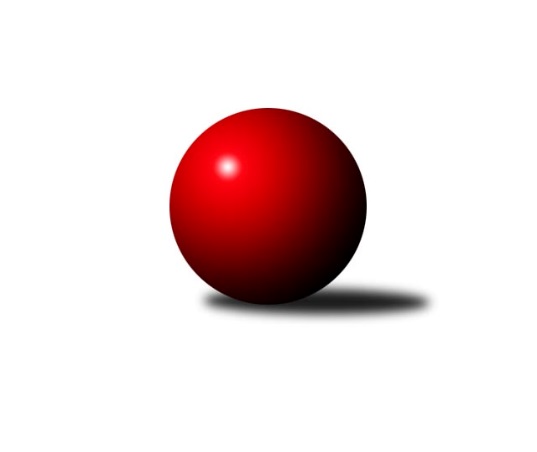 Č.13Ročník 2014/2015	6.12.2014Nejlepšího výkonu v tomto kole: 2630 dosáhlo družstvo: TJ  Odry ˝A˝Severomoravská divize 2014/2015Výsledky 13. kolaSouhrnný přehled výsledků:KK Minerva Opava ˝B˝	- TJ  Krnov ˝A˝	1:7	2430:2536	3.5:8.5	6.12.KK Lipník nad Bečvou ˝A˝	- TJ Opava ˝B˝	5:3	2582:2522	7.0:5.0	6.12.TJ  Odry ˝A˝	- TJ Sokol Sedlnice ˝A˝	6:2	2630:2590	7.0:5.0	6.12.Sokol Přemyslovice ˝B˝	- SKK Jeseník ˝A˝	3:5	2584:2595	5.0:7.0	6.12.TJ Horní Benešov ˝B˝	- KK Minerva Opava ˝A˝	6:2	2623:2549	8.5:3.5	6.12.Tabulka družstev:	1.	TJ  Odry ˝A˝	11	10	0	1	67.0 : 21.0 	83.0 : 49.0 	 2569	20	2.	KK Minerva Opava ˝A˝	11	8	0	3	56.0 : 32.0 	69.5 : 62.5 	 2574	16	3.	TJ Sokol Sedlnice ˝A˝	11	7	1	3	56.0 : 32.0 	76.0 : 56.0 	 2531	15	4.	TJ Horní Benešov ˝B˝	11	6	1	4	50.5 : 37.5 	70.5 : 61.5 	 2541	13	5.	SKK Jeseník ˝A˝	11	6	0	5	42.5 : 45.5 	64.5 : 67.5 	 2540	12	6.	KK Lipník nad Bečvou ˝A˝	11	5	1	5	43.5 : 44.5 	65.0 : 67.0 	 2485	11	7.	TJ Pozemstav Prostějov	11	4	3	4	42.0 : 46.0 	61.0 : 71.0 	 2487	11	8.	TJ Opava ˝B˝	11	4	2	5	37.5 : 50.5 	66.0 : 66.0 	 2496	10	9.	TJ  Krnov ˝A˝	11	4	1	6	37.5 : 50.5 	67.0 : 65.0 	 2428	9	10.	KK Minerva Opava ˝B˝	11	4	0	7	38.0 : 50.0 	60.5 : 71.5 	 2400	8	11.	KK Hranice ˝A˝	11	2	1	8	32.5 : 55.5 	51.0 : 81.0 	 2475	5	12.	Sokol Přemyslovice ˝B˝	11	1	0	10	25.0 : 63.0 	58.0 : 74.0 	 2464	2Podrobné výsledky kola:	 KK Minerva Opava ˝B˝	2430	1:7	2536	TJ  Krnov ˝A˝	Renáta Smijová	 	 198 	 198 		396 	 0:2 	 439 	 	219 	 220		Petr Vaněk	Jan Strnadel	 	 215 	 204 		419 	 1:1 	 421 	 	205 	 216		František Vícha	Karel Vágner	 	 193 	 204 		397 	 0.5:1.5 	 410 	 	206 	 204		Miluše Rychová	Jana Martínková	 	 198 	 186 		384 	 0:2 	 438 	 	213 	 225		Vladimír Vavrečka	Petr Frank	 	 216 	 208 		424 	 1:1 	 437 	 	199 	 238		Jiří Jedlička	Tomáš Král	 	 187 	 223 		410 	 1:1 	 391 	 	214 	 177		Lukáš Vaněkrozhodčí: Nejlepší výkon utkání: 439 - Petr Vaněk	 KK Lipník nad Bečvou ˝A˝	2582	5:3	2522	TJ Opava ˝B˝	Jaroslav Koppa	 	 225 	 205 		430 	 1:1 	 440 	 	236 	 204		Vladimír Peter	Vlastimila Kolářová	 	 187 	 218 		405 	 0:2 	 447 	 	222 	 225		Rudolf Haim	Zdeněk Macháček	 	 224 	 226 		450 	 1:1 	 429 	 	201 	 228		Svatopluk Kříž	Vilém Zeiner	 	 195 	 210 		405 	 1:1 	 412 	 	205 	 207		Maciej Basista	Petr Hendrych	 	 219 	 210 		429 	 2:0 	 405 	 	199 	 206		Tomáš Valíček	Zdeněk Macháček	 	 217 	 246 		463 	 2:0 	 389 	 	208 	 181		Josef Matušekrozhodčí: Nejlepší výkon utkání: 463 - Zdeněk Macháček	 TJ  Odry ˝A˝	2630	6:2	2590	TJ Sokol Sedlnice ˝A˝	Petr Dvorský	 	 208 	 222 		430 	 1:1 	 432 	 	225 	 207		Milan Janyška	Stanislav Ovšák	 	 211 	 238 		449 	 1:1 	 447 	 	234 	 213		Zdeněk Skala	Jana Frydrychová	 	 209 	 216 		425 	 2:0 	 413 	 	202 	 211		Jaroslav Chvostek	Miroslav Dimidenko	 	 217 	 213 		430 	 1:1 	 416 	 	200 	 216		Martin Juřica	Stanislava Ovšáková	 	 220 	 216 		436 	 0:2 	 460 	 	233 	 227		Jan Stuchlík	Karel Chlevišťan	 	 225 	 235 		460 	 2:0 	 422 	 	215 	 207		Jaroslav Tobolarozhodčí: Nejlepšího výkonu v tomto utkání: 460 kuželek dosáhli: Jan Stuchlík, Karel Chlevišťan	 Sokol Přemyslovice ˝B˝	2584	3:5	2595	SKK Jeseník ˝A˝	Pavel Močár	 	 229 	 209 		438 	 1:1 	 404 	 	194 	 210		Vladimír Moravec	Miroslav Ondrouch	 	 227 	 209 		436 	 1:1 	 430 	 	199 	 231		Petr Šulák	Michal Kolář	 	 210 	 204 		414 	 1:1 	 425 	 	208 	 217		Pavel Hannig	Jiří Kankovský	 	 206 	 217 		423 	 1:1 	 418 	 	208 	 210		Václav Smejkal	Milan Dvorský	 	 218 	 221 		439 	 0:2 	 464 	 	219 	 245		Jaromíra Smejkalová	Zdeněk Grulich	 	 200 	 234 		434 	 1:1 	 454 	 	244 	 210		Jiří Vrbarozhodčí: Nejlepší výkon utkání: 464 - Jaromíra Smejkalová	 TJ Horní Benešov ˝B˝	2623	6:2	2549	KK Minerva Opava ˝A˝	Vlastimil Skopalík	 	 234 	 213 		447 	 2:0 	 420 	 	208 	 212		Pavel Martinec	Bohuslav Čuba	 	 220 	 212 		432 	 1:1 	 438 	 	212 	 226		Zdeněk Chlopčík	Michal Blažek	 	 206 	 209 		415 	 1.5:0.5 	 402 	 	206 	 196		Stanislav Brokl *1	Martin Bilíček	 	 213 	 238 		451 	 1:1 	 437 	 	218 	 219		Aleš Fischer	Petr Dankovič	 	 200 	 220 		420 	 1:1 	 436 	 	235 	 201		Vladimír Heiser	Petr Rak	 	 231 	 227 		458 	 2:0 	 416 	 	201 	 215		Luděk Slaninarozhodčí: střídání: *1 od 1. hodu Tomáš SlavíkNejlepší výkon utkání: 458 - Petr RakPořadí jednotlivců:	jméno hráče	družstvo	celkem	plné	dorážka	chyby	poměr kuž.	Maximum	1.	Petr Dvorský 	TJ  Odry ˝A˝	457.08	306.2	150.9	2.5	6/7	(488)	2.	Karel Chlevišťan 	TJ  Odry ˝A˝	448.83	303.0	145.8	2.8	7/7	(507)	3.	Tomáš Slavík 	KK Minerva Opava ˝A˝	445.60	304.5	141.0	3.4	7/7	(497)	4.	Aleš Fischer 	KK Minerva Opava ˝A˝	438.11	299.3	138.8	5.2	6/7	(467)	5.	Milan Janyška 	TJ Sokol Sedlnice ˝A˝	437.67	291.5	146.2	3.3	6/6	(477)	6.	Bohuslav Čuba 	TJ Horní Benešov ˝B˝	437.14	296.3	140.8	3.7	7/7	(486)	7.	Dušan Říha 	-- volný los --	435.83	298.5	137.3	4.7	7/7	(467)	8.	Václav Smejkal 	SKK Jeseník ˝A˝	434.45	290.7	143.7	3.4	7/7	(475)	9.	Luděk Slanina 	KK Minerva Opava ˝A˝	433.94	297.5	136.4	2.6	7/7	(463)	10.	Stanislav Ovšák 	TJ  Odry ˝A˝	433.55	295.0	138.5	3.3	7/7	(469)	11.	Jiří Kropáč 	-- volný los --	433.33	296.4	137.0	4.5	7/7	(483)	12.	Alexandr Krajzinger 	-- volný los --	432.80	293.1	139.7	4.3	5/7	(466)	13.	Josef Šrámek 	-- volný los --	432.57	298.8	133.7	3.8	7/7	(482)	14.	Zdeněk Macháček 	KK Lipník nad Bečvou ˝A˝	432.57	302.6	130.0	5.0	7/7	(463)	15.	Vladimír Heiser 	KK Minerva Opava ˝A˝	432.07	298.5	133.5	5.1	7/7	(485)	16.	Stanislava Ovšáková 	TJ  Odry ˝A˝	430.81	287.8	143.0	3.2	6/7	(480)	17.	Petr Hendrych 	KK Lipník nad Bečvou ˝A˝	430.73	288.7	142.0	3.8	6/7	(466)	18.	Zdeněk Chlopčík 	KK Minerva Opava ˝A˝	430.64	292.4	138.3	5.5	6/7	(464)	19.	Jiří Vrba 	SKK Jeseník ˝A˝	429.92	294.1	135.8	5.4	5/7	(454)	20.	Zdeněk Macháček 	KK Lipník nad Bečvou ˝A˝	428.93	293.3	135.6	3.9	6/7	(463)	21.	Monika Pavelková 	KK Hranice ˝A˝	427.90	289.3	138.6	2.3	6/7	(448)	22.	Zdeněk Skala 	TJ Sokol Sedlnice ˝A˝	427.00	292.1	134.9	5.6	6/6	(447)	23.	Marek Frydrych 	TJ  Odry ˝A˝	426.83	285.2	141.7	3.0	6/7	(456)	24.	Pavel Martinec 	KK Minerva Opava ˝A˝	426.74	292.8	134.0	4.3	7/7	(458)	25.	Jaromíra Smejkalová 	SKK Jeseník ˝A˝	426.64	292.5	134.1	3.7	7/7	(464)	26.	Josef Jurda 	TJ Pozemstav Prostějov	426.09	290.1	135.9	2.6	7/7	(451)	27.	Vlastimil Skopalík 	TJ Horní Benešov ˝B˝	425.57	295.5	130.1	6.3	7/7	(472)	28.	Zdeněk Grulich 	Sokol Přemyslovice ˝B˝	425.11	291.9	133.3	4.6	7/7	(453)	29.	Jiří Terrich 	KK Hranice ˝A˝	424.31	293.5	130.8	6.3	7/7	(451)	30.	Jan Tögel 	-- volný los --	424.25	294.3	130.0	7.4	6/7	(462)	31.	Dalibor Vinklar 	KK Hranice ˝A˝	424.20	289.5	134.8	4.9	5/7	(433)	32.	Jan Stuchlík 	TJ Sokol Sedlnice ˝A˝	424.00	278.2	145.8	3.8	5/6	(470)	33.	Pavel Močár 	Sokol Přemyslovice ˝B˝	423.94	291.8	132.1	6.1	6/7	(450)	34.	Maciej Basista 	TJ Opava ˝B˝	423.85	293.3	130.6	5.0	6/6	(453)	35.	Vladimír Peter 	TJ Opava ˝B˝	423.80	292.2	131.6	4.2	5/6	(440)	36.	Richard Štětka 	KK Lipník nad Bečvou ˝A˝	423.60	293.3	130.3	8.0	5/7	(467)	37.	Rudolf Haim 	TJ Opava ˝B˝	422.08	289.3	132.8	3.7	6/6	(455)	38.	Martin Zaoral 	TJ Pozemstav Prostějov	422.06	287.9	134.1	5.6	7/7	(490)	39.	Petr Šulák 	SKK Jeseník ˝A˝	421.89	288.5	133.4	6.3	7/7	(444)	40.	Petr Pavelka st 	KK Hranice ˝A˝	421.40	290.9	130.5	6.2	6/7	(450)	41.	Martin Bilíček 	TJ Horní Benešov ˝B˝	421.20	291.6	129.6	5.9	6/7	(457)	42.	Jaroslav Chvostek 	TJ Sokol Sedlnice ˝A˝	421.20	296.4	124.8	6.2	5/6	(471)	43.	Michal Blažek 	TJ Horní Benešov ˝B˝	420.90	281.7	139.2	5.2	7/7	(456)	44.	Petr Rak 	TJ Horní Benešov ˝B˝	419.13	284.0	135.1	4.6	5/7	(471)	45.	Petr Vaněk 	TJ  Krnov ˝A˝	418.13	284.8	133.4	4.3	6/6	(440)	46.	Miroslav Ondrouch 	Sokol Přemyslovice ˝B˝	416.95	291.7	125.2	5.8	7/7	(457)	47.	Svatopluk Kříž 	TJ Opava ˝B˝	416.83	286.8	130.1	6.3	6/6	(451)	48.	Martin Juřica 	TJ Sokol Sedlnice ˝A˝	416.68	291.5	125.2	6.8	6/6	(463)	49.	Pavel Černohous 	TJ Pozemstav Prostějov	416.60	282.2	134.4	4.6	7/7	(459)	50.	Vladimír Vavrečka 	TJ  Krnov ˝A˝	416.27	293.6	122.7	7.4	5/6	(441)	51.	Tomáš Král 	KK Minerva Opava ˝B˝	416.05	285.8	130.3	5.0	6/6	(469)	52.	Miluše Rychová 	TJ  Krnov ˝A˝	415.25	293.0	122.3	6.3	4/6	(428)	53.	Petr Frank 	KK Minerva Opava ˝B˝	413.71	283.6	130.1	5.0	4/6	(467)	54.	Josef Matušek 	TJ Opava ˝B˝	412.86	288.8	124.0	6.9	5/6	(446)	55.	Petr Dankovič 	TJ Horní Benešov ˝B˝	411.53	286.0	125.5	5.7	5/7	(433)	56.	Jan Král 	KK Minerva Opava ˝B˝	411.35	289.6	121.8	8.1	5/6	(475)	57.	Tomáš Valíček 	TJ Opava ˝B˝	411.20	282.3	128.9	7.1	5/6	(456)	58.	Josef Čapka 	TJ Pozemstav Prostějov	410.95	291.9	119.0	8.9	7/7	(449)	59.	Adam Chvostek 	TJ Sokol Sedlnice ˝A˝	410.43	284.9	125.5	6.9	5/6	(439)	60.	Václav Kovařík 	TJ Pozemstav Prostějov	409.90	292.7	117.2	10.3	5/7	(434)	61.	František Všetička 	-- volný los --	409.32	283.2	126.1	7.4	5/7	(464)	62.	Karel Škrobánek 	TJ  Krnov ˝A˝	408.84	282.7	126.2	5.6	5/6	(440)	63.	Milan Dvorský 	Sokol Přemyslovice ˝B˝	408.69	285.4	123.3	8.7	6/7	(446)	64.	Jiří Jedlička 	TJ  Krnov ˝A˝	408.57	283.1	125.5	7.5	6/6	(437)	65.	Jan Strnadel 	KK Minerva Opava ˝B˝	407.86	289.6	118.3	6.2	5/6	(446)	66.	Jiří Kankovský 	Sokol Přemyslovice ˝B˝	406.80	277.1	129.7	6.2	5/7	(472)	67.	Marcela Jurníčková 	Sokol Přemyslovice ˝B˝	406.29	284.0	122.3	4.5	7/7	(434)	68.	Vlastimila Kolářová 	KK Lipník nad Bečvou ˝A˝	405.74	279.1	126.6	5.3	7/7	(427)	69.	Miroslav Dimidenko 	TJ  Odry ˝A˝	404.43	290.0	114.4	9.5	6/7	(443)	70.	Jana Frydrychová 	TJ  Odry ˝A˝	404.35	283.7	120.7	7.5	5/7	(425)	71.	František Opravil 	KK Hranice ˝A˝	400.39	277.8	122.6	8.1	6/7	(421)	72.	Josef Němec 	TJ Opava ˝B˝	398.19	284.1	114.1	8.0	4/6	(444)	73.	Jaroslav Ledvina 	KK Hranice ˝A˝	397.20	284.0	113.2	8.6	6/7	(451)	74.	Vilém Zeiner 	KK Lipník nad Bečvou ˝A˝	396.29	282.8	113.5	9.2	7/7	(411)	75.	Renáta Smijová 	KK Minerva Opava ˝B˝	395.23	280.5	114.7	10.0	6/6	(443)	76.	Karel Vágner 	KK Minerva Opava ˝B˝	394.90	278.8	116.1	9.7	4/6	(449)	77.	Vítězslav Kadlec 	TJ  Krnov ˝A˝	393.81	282.3	111.6	9.2	4/6	(412)	78.	František Vícha 	TJ  Krnov ˝A˝	390.07	273.0	117.1	10.1	5/6	(427)	79.	Stanislav Feike 	TJ Pozemstav Prostějov	388.76	282.3	106.4	11.2	5/7	(442)	80.	Michal Kolář 	Sokol Přemyslovice ˝B˝	384.95	272.1	112.9	10.0	5/7	(422)		Zdeněk Kment 	TJ Horní Benešov ˝B˝	450.00	299.0	151.0	4.0	1/7	(450)		Radek Hejtman 	-- volný los --	445.00	310.0	135.0	7.0	1/7	(445)		Barbora Janyšková 	TJ Sokol Sedlnice ˝A˝	444.00	292.0	152.0	2.0	1/6	(444)		Petr Kozák 	TJ Horní Benešov ˝B˝	438.00	299.0	139.0	3.0	1/7	(438)		Petr Wolf 	TJ Opava ˝B˝	436.00	280.0	156.0	2.0	1/6	(436)		Rostislav Kletenský 	TJ Sokol Sedlnice ˝A˝	436.00	303.0	133.0	4.0	1/6	(436)		Michal Klich 	TJ Horní Benešov ˝B˝	435.25	289.0	146.3	3.8	2/7	(464)		Eva Růžičková 	TJ Pozemstav Prostějov	431.00	300.0	131.0	9.0	1/7	(431)		Martin Zavacký 	SKK Jeseník ˝A˝	426.70	293.7	133.1	5.7	4/7	(463)		Jaroslav Tobola 	TJ Sokol Sedlnice ˝A˝	426.58	291.8	134.8	5.7	3/6	(449)		Jiří Fárek 	SKK Jeseník ˝A˝	423.83	281.3	142.6	4.4	3/7	(448)		Jana Fousková 	SKK Jeseník ˝A˝	423.50	299.5	124.0	5.0	1/7	(439)		Pavel Hannig 	SKK Jeseník ˝A˝	423.00	286.5	136.5	4.0	2/7	(425)		Miroslav Plachý 	TJ Pozemstav Prostějov	422.21	294.3	128.0	6.5	4/7	(481)		Rostislav Cundrla 	SKK Jeseník ˝A˝	422.00	294.0	128.0	5.5	2/7	(426)		 		421.00	279.0	142.0	3.0	1/0	(421)		Jiří Vrba 	SKK Jeseník ˝A˝	418.50	285.0	133.5	4.0	2/7	(420)		Stanislav Brokl 	KK Minerva Opava ˝A˝	418.33	285.5	132.8	4.5	3/7	(422)		Vladimír Staněk 	KK Minerva Opava ˝B˝	417.56	308.2	109.3	8.4	3/6	(444)		David Láčík 	TJ Horní Benešov ˝B˝	416.00	265.0	151.0	5.0	1/7	(416)		Zdeněk Janoud 	SKK Jeseník ˝A˝	415.00	286.0	129.0	4.0	1/7	(415)		Josef Krajzinger 	-- volný los --	414.00	284.0	130.0	7.0	1/7	(414)		Jana Martínková 	KK Minerva Opava ˝B˝	412.88	280.8	132.1	5.8	2/6	(448)		David Juřica 	TJ Sokol Sedlnice ˝A˝	410.50	289.0	121.5	8.0	2/6	(421)		Dominika Vinklarová 	KK Hranice ˝A˝	407.63	280.0	127.6	5.1	4/7	(435)		Ladislav Mandák 	KK Lipník nad Bečvou ˝A˝	405.00	286.5	118.5	5.5	2/7	(423)		Pavel Kovalčík 	TJ Opava ˝B˝	404.00	280.0	124.0	10.0	1/6	(404)		Radek Fischer 	KK Minerva Opava ˝A˝	404.00	286.7	117.3	7.0	1/7	(430)		Vladimír Moravec 	SKK Jeseník ˝A˝	400.67	288.7	112.0	7.0	3/7	(404)		Jaromír Čech 	TJ  Krnov ˝A˝	397.00	292.0	105.0	11.0	1/6	(397)		Jaroslav Koppa 	KK Lipník nad Bečvou ˝A˝	396.00	273.8	122.3	12.8	2/7	(430)		Mária Konečná 	KK Minerva Opava ˝B˝	395.50	291.0	104.5	10.5	2/6	(424)		Lukáš Vaněk 	TJ  Krnov ˝A˝	393.56	273.4	120.1	6.4	3/6	(408)		Petra Rozsypalová 	SKK Jeseník ˝A˝	392.50	270.5	122.0	7.5	2/7	(405)		Otto Nagy 	-- volný los --	392.50	283.8	108.7	12.5	2/7	(400)		Zdeněk Smrža 	TJ Horní Benešov ˝B˝	392.00	286.0	106.0	13.0	1/7	(392)		Zdeňka Terrichová 	KK Hranice ˝A˝	391.33	278.7	112.7	12.0	3/7	(397)		Daniel Malina 	TJ  Odry ˝A˝	385.00	280.0	105.0	14.0	1/7	(385)		 		383.00	269.0	114.0	5.0	1/0	(383)		Vladimír Hudec 	KK Hranice ˝A˝	376.00	288.0	88.0	14.0	1/7	(376)		Jana Kulhánková 	KK Lipník nad Bečvou ˝A˝	372.00	252.0	120.0	6.0	1/7	(372)		Adéla Sobotíková 	TJ Sokol Sedlnice ˝A˝	356.00	252.0	104.0	4.0	1/6	(356)		Jiří Kolář 	KK Lipník nad Bečvou ˝A˝	334.00	246.5	87.5	17.0	2/7	(343)		Václav Kolařík ml. 	TJ Pozemstav Prostějov	317.00	247.0	70.0	20.0	1/7	(317)		Radek Lankaš 	KK Lipník nad Bečvou ˝A˝	307.00	229.0	78.0	20.0	1/7	(307)Sportovně technické informace:Starty náhradníků:registrační číslo	jméno a příjmení 	datum startu 	družstvo	číslo startu
Hráči dopsaní na soupisku:registrační číslo	jméno a příjmení 	datum startu 	družstvo	Program dalšího kola:10.1.2015	so	9:00	TJ Sokol Sedlnice ˝A˝ - KK Lipník nad Bečvou ˝A˝	10.1.2015	so	9:00	TJ  Krnov ˝A˝ - TJ  Odry ˝A˝				-- volný los -- - TJ Horní Benešov ˝B˝	10.1.2015	so	9:00	KK Hranice ˝A˝ - Sokol Přemyslovice ˝B˝	10.1.2015	so	9:00	TJ Opava ˝B˝ - KK Minerva Opava ˝A˝	10.1.2015	so	10:00	SKK Jeseník ˝A˝ - TJ Pozemstav Prostějov	Nejlepší šestka kola - absolutněNejlepší šestka kola - absolutněNejlepší šestka kola - absolutněNejlepší šestka kola - absolutněNejlepší šestka kola - dle průměru kuželenNejlepší šestka kola - dle průměru kuželenNejlepší šestka kola - dle průměru kuželenNejlepší šestka kola - dle průměru kuželenNejlepší šestka kola - dle průměru kuželenPočetJménoNázev týmuVýkonPočetJménoNázev týmuPrůměr (%)Výkon1xJaromíra SmejkalováJeseník A4642xZdeněk MacháčekKK Lipník A114.844631xZdeněk MacháčekKK Lipník A4634xZdeněk MacháčekKK Lipník A111.614502xJan StuchlíkSedlnice A4602xRudolf HaimTJ Opava B110.874474xKarel ChlevišťanTJ Odry4601xJaromíra SmejkalováJeseník A109.434643xPetr RakHorní Benešov B4581xVladimír PeterTJ Opava B109.134401xJiří VrbaJeseník A4542xJan StuchlíkSedlnice A108.37460